„Europejski Fundusz Rolny na rzecz Rozwoju Obszarów Wiejskich: Europa inwestująca w obszary wiejskie.”Projekt opracowany przez Ministerstwo Rolnictwa i Rozwoju WsiProjekt współfinansowany ze środków Unii Europejskiej w ramach Pomocy Technicznej Programu Rozwoju Obszarów Wiejskich na lata 2007-2013Instytucja Zarządzająca Programem Rozwoju Obszarów Wiejskich na lata 2007-2013 
- Minister Rolnictwa i Rozwoju WsiCykl szkoleń z zakresu tworzenia lokalnych strategii rozwoju (LSR), przygotowania strategii komunikacyjnej lokalnej grupy działania (LGD) i angażowania społeczności lokalnych 
w przygotowanie i realizację LSRSzczegółowy program moduł 2.Określanie celów LSR i wskaźników realizacji strategiiszkolenie 2-u dniowe – 16 godzin lekcyjnych	Szczegółowy program:Dzień pierwszydo   9.00 – Przyjazd, rejestracja uczestników, zakwaterowanie, serwis kawowy;  9.00-  9.15 – Otwarcie szkolenia, przedstawienie się uczestników, cel i program;  9.15-10.00 – Określanie celów LSR i wskaźników realizacji strategii – wykład
wprowadzający do tematyki szkolenia [1 godz. lekcyjna];10.00-11.30 – Zasady i sposoby identyfikacji problemów ich przyczyn i następstw (drzewo problemów) – wykład w formie prezentacji multimedialnej [2 godz. lekcyjne];11.30-12.15 – Metodyka przekształcania drzewa problemów w strukturę celów – wykład zaktywizowany poprzez mapę mentalną [1 godz. lekcyjna];12.15-13.00 – Zasady konstruowania i cechy celów oraz wyznaczania wskaźników 
realizacji strategii – wykład w formie prezentacji multimedialnej [1 godz. lekcyjna];13.00-14.00 – Obiad;14.00-16.15 – Identyfikacja problemów i tworzenie drzewa problemów – warsztaty techniką case study [3 godz. lekcyjne];16.15-16.30 – Przerwa kawowa; 16.30-18.00 – Przekształcanie drzewa problemów w strukturę celów – warsztaty techniką case study [2 godz. lekcyjne];18.00-19.00 – Kolacja;Dzień drugi  7.30-  8.15 – Śniadanie;    8.15-  9.45 – Prezentacja wyników opracowań, krytyczna analiza i ocena – dyskusja sokratejska [2 godz. lekcyjne];  9.45-10.30 – Wyznaczania wskaźników realizacji strategii – warsztaty techniką case study [1 godz. lekcyjna];10.30-10.45 – Przerwa kawowa; 10.45-11.30 – Prezentacja wyników opracowań oraz ocena przez trenera [1 godz. lekcyjna];11.30-12.15 – Test sprawdzający wiedzę [1 godz. lekcyjna];12.15-13.00 – Omówienie przebiegu oraz podsumowanie szkolenia [1 godz. lekcyjna].13.00-14.00 – Obiad;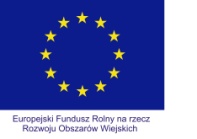 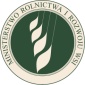 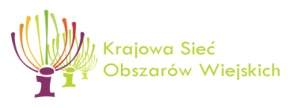 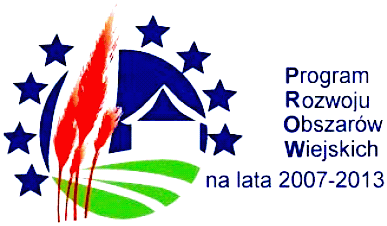 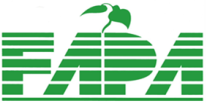 